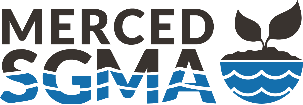 Merced SubbasinGroundwater Sustainability Plan Project Information SheetInstructions: For each project, please complete the fields below to the best of your ability. The purpose of collecting this information is to identify projects and management actions in the Merced Subbasin to be considered for inclusion in the Groundwater Sustainability Plan under development. Please send via email to contact@mercedsgma.org Basic InformationProject Title: Submitting Entity / Project Owner: Other Participating Agencies (if applicable): Project DescriptionPlease provide a description of your project, including the project size (please provide estimated annual water supplies if available), area and/or entities that will be affected by or will benefit from the project, and any potential obstacles to implementation. Attach extra pages if necessary. If feasible, please attach copies of all relevant project literature.Project LocationPlease describe the project location, and feel free to attach maps if available. Readiness to ProceedPlease indicate your project’s readiness.  In the text box, please provide more information on timing, such as when design may be complete, when permits/environmental documentation may be acquired, or when construction may begin. Planning/Initial Study Conceptual Design In Design Design Complete In Environmental Review  Environmental Review CompletePlanning Horizon Please indicate expected project completion date.Project CostsPlease provide estimated project costs (capital, operations and maintenance, and replacement) and estimated project life.  Capital Cost: $ Annual O&M Costs: $ Replacement Costs, Description of Equipment to be Replaced, & Frequency of Replacement (e.g., every 5 years): Estimated Project Life (Years): Cost Basis (if not 2018 dollars): What is the basis for your project costs? At what stage in the project were they developed? If a cost estimate has been prepared, please provide.FinancingHow will your project be financed? What are the funding sources for your project?